от 21.09.2020  № 901Об изъятии для муниципальных нужд земельного участка, на котором расположен многоквартирный жилой дом по адресу: Волгоград, ул. Станционная, д. 19, и помещений в указанном многоквартирном жилом домеВ соответствии со статьей 32 Жилищного кодекса Российской Федерации, статьей 56.6 Земельного кодекса Российской Федерации, на основании постановления администрации Волгограда от 09 апреля 2019 г. № 393 «О признании многоквартирного дома, расположенного по адресу: Волгоград, ул. Станционная, д. 19, аварийным и подлежащим сносу», распоряжения комитета жилищной и социальной политики администрации Волгограда от 23 июня 2020 г. № 154 «Об утверждении списков граждан, подлежащих переселению из аварийного и подлежащего сносу многоквартирного жилого дома, расположенного по адресу: Волгоград, ул. Станционная, д. 19», руководствуясь постановлением главы Волгограда от 16 октября 2018 г. № 20-п «О распределении обязанностей в администрации Волгограда», статьями 7, 39 Устава города-героя Волгограда, администрация ВолгоградаПОСТАНОВЛЯЕТ:1. Изъять для муниципальных нужд земельный участок (территория квартала 06_02_197), на котором расположен многоквартирный жилой дом по адресу: Волгоград, ул. Станционная, д. 19, признанный аварийным и подлежащим сносу.2. Изъять для муниципальных нужд помещения, расположенные в многоквартирном жилом доме по адресу: Волгоград, ул. Станционная, д. 19, признанном аварийным и подлежащим сносу, находящиеся в собственности граждан, в установленном действующим законодательством Российской Федерации 
порядке согласно приложению к настоящему постановлению.3. Департаменту муниципального имущества администрации Волгограда осуществить мероприятия по формированию и постановке на государственный кадастровый учет земельного участка, указанного в пункте 1 настоящего постановления.4. Комитету жилищной и социальной политики администрации Волгограда обеспечить выполнение комплекса мероприятий, связанных с изъятием 
земельного участка, указанного в пункте 1 настоящего постановления, и помещений, расположенных в многоквартирном жилом доме, указанном в пункте 2 настоящего постановления, в том числе:4.1. Направить в Управление Федеральной службы государственной 
регистрации, кадастра и картографии по Волгоградской области копию настоящего постановления в течение 10 дней со дня подписания настоящего постановления.4.2. Направить собственникам помещений, расположенных в многоквартирном жилом доме, указанном в пункте 2 настоящего постановления, копию настоящего постановления письмом с уведомлением о вручении в течение 
10 дней со дня подписания настоящего постановления. 5. Управлению по взаимодействию со средствами массовой информации аппарата главы Волгограда в течение 10 дней со дня подписания настоящего 
постановления разместить настоящее постановление на официальном сайте 
администрации Волгограда в информационно-телекоммуникационной сети 
Интернет.6. Настоящее постановление вступает в силу со дня его подписания и подлежит опубликованию в течение 10 дней со дня его подписания.7. Контроль за исполнением настоящего постановления оставляю за собой.Заместитель главыВолгограда                                                                                           О.В.ТетерятникПриложениек постановлениюадминистрации Волгоградаот 21.09.2020  № 901ПЕРЕЧЕНЬизымаемых помещений, расположенных в многоквартирном жилом доме 
по адресу: Волгоград, ул. Станционная, д. 19, признанном аварийным
и подлежащим сносу, находящихся в собственности граждан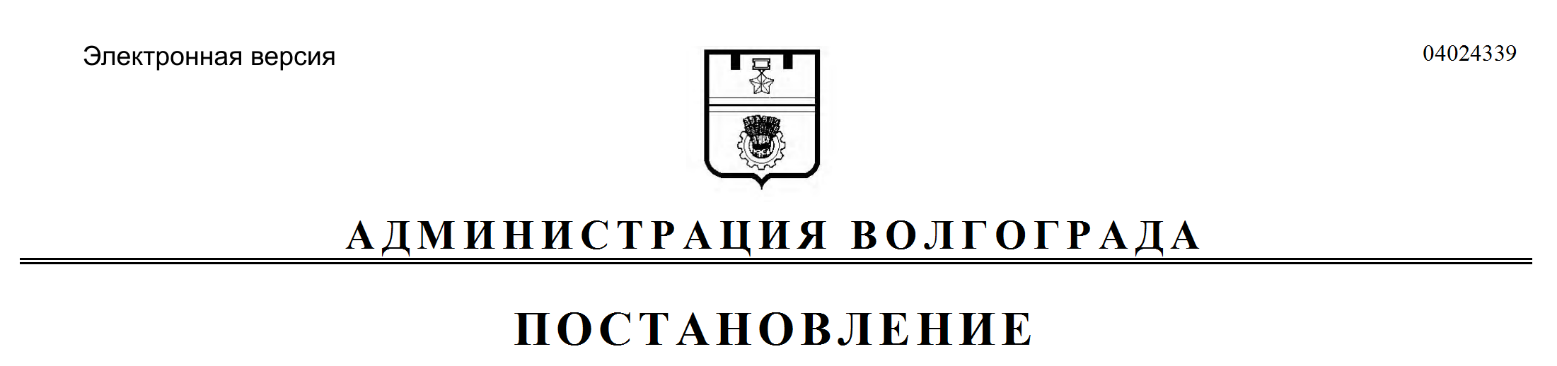 № п/пАдрес местонахожденияобъекта недвижимостиОбщая 
площадьпомещения (кв. м)1231.Волгоград, ул. Станционная, д. 19, кв. 124,9